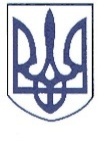 РЕШЕТИЛІВСЬКА МІСЬКА РАДА ПОЛТАВСЬКОЇ ОБЛАСТІ(десята сесія сьомого скликання)РІШЕННЯ21   вересня   2018 року                                                                           №392-10-VIIПро внесення змін до рішення Решетилівської міської ради сьомого скликання від 10.05.2018 № 270-6-VII «Про затвердження  технічної документації щодо встановлення (відновлення) меж земельної ділянки в натурі (на місцевості)» (6 сесія)Керуючись  Земельним  кодексом  України,  Законом  України  «Про землеустрій», Законом України «Про оренду землі» та розглянувши заяву Гущіна А.Ю., Решетилівська міська радаВИРІШИЛА:          Внести зміни до рішення Решетилівської селищної ради сьомого скликання від 10.05.2018 № 270-6-VII «Про затвердження технічної документації щодо встановлення (відновлення) меж земельної ділянки в натурі (на місцевості) « (6 сесія), а саме: пункт 2 викласти в  редакції:          Затвердити Гущіну Артему Юрійовичу  технічну документацію із землеустрою щодо встановлення (відновлення)  меж земельної ділянки в натурі (на місцевості) розміром 0,0400 га для ведення особистого селянського господарства  та передати її в приватну власність за адресою: м.Решетилівка, вул. Берегова.Кад. №5324255100:30:003:0454                                                                                                                                                                                                                                                                                                                                                                                                                                                                                                                                                                                                                                                                                                                                                                                                                                                                                                                                                                                                                                                                                                                                                                                                                                                                                                                                                                                                                               Секретар міської  ради                                                         О.А.Дядюнова